                                                      ПРОЕКТ  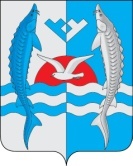 с. ШеркалыО внесении изменений и дополнений  в Устав сельского поселения Шеркалы           В целях приведения положения Устава в соответствии с действующим законодательством Российской Федерации, руководствуясь статьей 44 Федерального  закона от 06.10.2003 № 131-ФЗ «Об общих принципах организации местного самоуправления в Российской Федерации», Федеральным законом от 20.07.2020 № 236-ФЗ «О внесении изменений в Федеральный закон «Об общих принципах организации местного самоуправления в Российской Федерации», Федеральным законом от 20.07.2020 № 241-ФЗ «О внесении изменений в статью 9 Федерального закона «О социальных гарантиях сотрудникам органов внутренних дел Российской Федерации внесении изменений в отдельные законодательные акты Российской Федерации и Федеральный закон «Об общих принципах организации местного самоуправления в Российской Федерации», законом Ханты-Мансийского автономного округа-Югры от 07.09.2020        № 62-оз  «О внесении изменений в Закон Ханты-Мансийского автономного округа-Югры  «О статусе и границах  муниципальных образований Ханты-Мансийского автономного округа-Югры», статьей 48 Устава сельского поселения Шеркалы, Совет депутатов сельского поселения Шеркалы решил:1. Принять изменения и дополнения в устав в Устав сельского поселения Шеркалы  согласно приложению.2. Направить настоящее решение для государственной регистрации в Управление министерства юстиции Российской Федерации по Ханты - Мансийскому автономному округу – Югре.3. Опубликовать (обнародовать) зарегистрированное решение о внесении изменений и дополнений в Устав сельского поселения Шеркалы в приложении к газете «Новости Югры»  «Вести Октябрьского района» в течение семи дней со дня его поступления из Управления Министерства юстиции Российской Федерации по Ханты-Мансийскому автономному округу - Югре.4. Настоящее решение вступает в силу после его официального опубликования.          5. Контроль за исполнением решения оставляю за собой.Глава сельского поселения Шеркалы                                      Л.В. Мироненко           Приложениек решению Совета депутатовсельского поселения Шеркалыот «___»_______2020 г. №           1. Внести в Устав сельского поселения Шеркалы следующие изменения и дополнения: 1.1.в статье 1:1.1.1. в  части 2:1.1.1.1.  после слов «сельское поселение Шеркалы» дополнить словами «Октябрьского муниципального района Ханты-Мансийского автономного округа-Югры.»;1.1.1.2. дополнить предложением следующего содержания «Сокращенное наименование -  сельское поселение Шеркалы.»;1.1.2. в части 6 после слов «в селе Шеркалы» дополнить словами «Октябрьского муниципального района Ханты-Мансийского автономного округа-Югры.»;           1.1.3. в части 7 слово «Слова» изложить следующими словами «Словосочетания «сельское поселение Шеркалы Октябрьского муниципального района Ханты-Мансийского автономного округа-Югры,»;1.2.  часть 1 статьи 5 дополнить пунктом 18 следующего содержания:«18) предоставление сотруднику, замещающему должность участкового уполномоченного полиции, и членам его семьи жилого помещения на период замещения сотрудником указанной должности.»;1.3. часть 1 статьи 12 после слов «и должностных лиц местного самоуправления,» дополнить словами «обсуждения вопросов внесения инициативных проектов и их рассмотрения,»;1.4. часть 2 статьи 14 дополнить предложением следующего содержания: «В опросе граждан по вопросу выявления мнения граждан о поддержке инициативного проекта вправе участвовать жители муниципального образования или его части, в которых предлагается реализовать инициативный проект, достигшие шестнадцатилетнего возраста.»;1.5. часть 6 статьи 16 дополнить пунктом 7 следующего содержания:«7) обсуждение инициативного проекта и принятие решения по вопросу о его одобрении.». СОВЕТ ДЕПУТАТОВСЕЛЬСКОГО ПОСЕЛЕНИЯ ШЕРКАЛЫОктябрьского районаХанты – Мансийского автономного округа - ЮгрыРЕШЕНИЕ                                      СОВЕТ ДЕПУТАТОВСЕЛЬСКОГО ПОСЕЛЕНИЯ ШЕРКАЛЫОктябрьского районаХанты – Мансийского автономного округа - ЮгрыРЕШЕНИЕ                                      СОВЕТ ДЕПУТАТОВСЕЛЬСКОГО ПОСЕЛЕНИЯ ШЕРКАЛЫОктябрьского районаХанты – Мансийского автономного округа - ЮгрыРЕШЕНИЕ                                      СОВЕТ ДЕПУТАТОВСЕЛЬСКОГО ПОСЕЛЕНИЯ ШЕРКАЛЫОктябрьского районаХанты – Мансийского автономного округа - ЮгрыРЕШЕНИЕ                                      СОВЕТ ДЕПУТАТОВСЕЛЬСКОГО ПОСЕЛЕНИЯ ШЕРКАЛЫОктябрьского районаХанты – Мансийского автономного округа - ЮгрыРЕШЕНИЕ                                      СОВЕТ ДЕПУТАТОВСЕЛЬСКОГО ПОСЕЛЕНИЯ ШЕРКАЛЫОктябрьского районаХанты – Мансийского автономного округа - ЮгрыРЕШЕНИЕ                                      СОВЕТ ДЕПУТАТОВСЕЛЬСКОГО ПОСЕЛЕНИЯ ШЕРКАЛЫОктябрьского районаХанты – Мансийского автономного округа - ЮгрыРЕШЕНИЕ                                      СОВЕТ ДЕПУТАТОВСЕЛЬСКОГО ПОСЕЛЕНИЯ ШЕРКАЛЫОктябрьского районаХанты – Мансийского автономного округа - ЮгрыРЕШЕНИЕ                                      СОВЕТ ДЕПУТАТОВСЕЛЬСКОГО ПОСЕЛЕНИЯ ШЕРКАЛЫОктябрьского районаХанты – Мансийского автономного округа - ЮгрыРЕШЕНИЕ                                     «»2020г.№